Extending a warm welcome to you and your colleagues to join us at the Catalysts for Care 2024 Nursing Grand Rounds Speaker Series!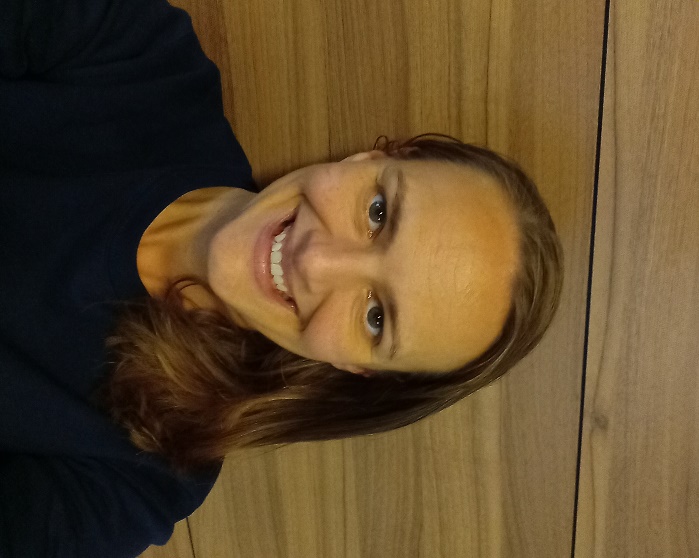 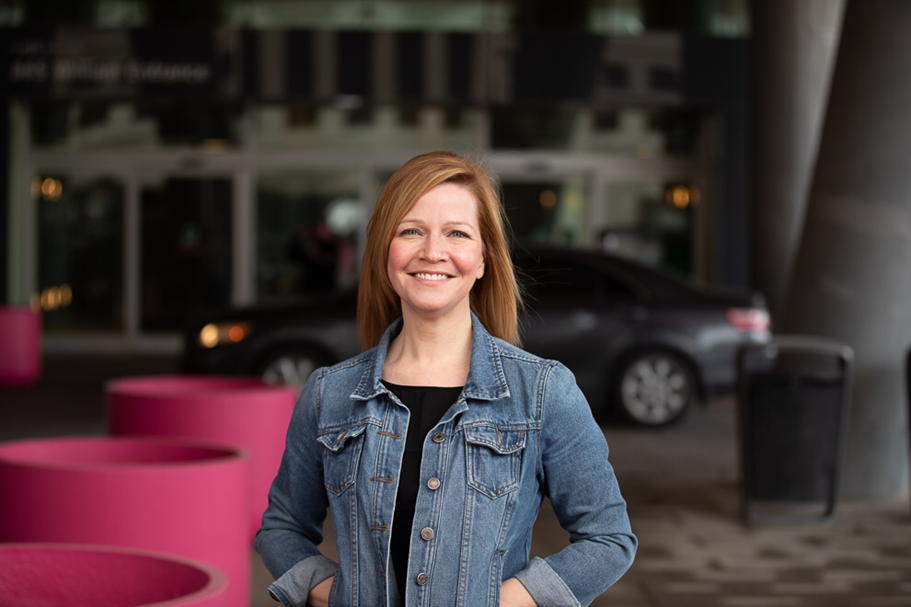 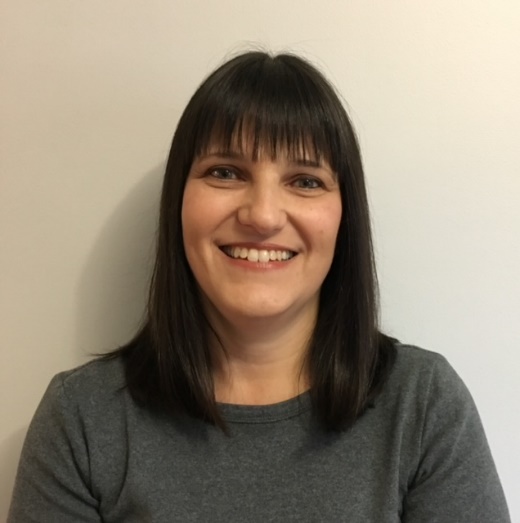 ZOOM LINK:  https://ca01web.zoom.us/j/69007212416?pwd=ald2aDJRSVU1QjZqc2duUElCaTNkZz09Upcoming PresentationsTuesday June 11th, 2024            	12:00 – 1:00 pm   Stephanie Lelond, RN, MN, CHPCN(C), CNS, CancerCare Manitoba, Instructor II, College of Nursing, UM; Director-at-Large: Advocacy and Policy, Canadian Association of Nurses in Oncology: Finding new models of care to support patient centered care and improved health system management in health disparities.Tuesday September 10th, 2024	12:00 – 1:00 pm   Andrea Raynak, RN, MPH(N), PhD(C), Director, Nursing Practice, Thunder Bay Regional Health Sciences Centre; Lecturer, Lakehead University: Nurses’ attitudes towards patients who use substances in the hospital setting.Tuesday October 8th, 2024	12:00 – 1:00 pm   Dr. Preetha Krishnan, NP, PhD, WRHA Long Term Care: Orchestrating Comfort: Getting Everyone on the Same Page: Long Term Care Nurses’ Experiences with Advance Care Planning.Tuesday November 12th, 2024	12:00 – 1:00 pm   Simone Stenekes, RN, MN, CHPCN(C),  CNS, Pediatric Palliative Care, WRHA Palliative Care Program: The Impact of COVID-19 Visitor Restrictions on the Multidisciplinary Health Care Team of a Palliative Care Unit: A Qualitative Study.ARCHIVE LINK TO ALL RECORDED PRESENTATIONS: https://umanitoba.yuja.com/V/PlayList?node=4121225&a=1926463596&autoplay=1The Clinical Chair Program, supported by the Health Sciences Centre, University of Manitoba College of Nursing, and the Health Sciences Centre Foundation, aims to foster clinically relevant research partnerships, networks and synergies fueling nursing research and clinical innovation, enhancing knowledge translation, and supporting improved patient outcomes.  The goal of this free monthly virtual speaker series is the creation of a space for clinicians, researchers, scholars, and students to share knowledge, expertise, insights, and questions to spark ideas and connection to strengthen nursing research and practice, building a strong nursing community across Manitoba, Saskatchewan, Northwestern Ontario, and beyond!  Dr. Diana E. McMillan, RN, PhD, Associate Professor, Rady Faculty of Health Sciences, College of Nursing, University of Manitoba, &  Clinical Chair, Health Sciences Centre.  We are booking presenters for the 2025 series. Please contact Diana at diana.mcmillan@umanitoba.ca if you are interested in sharing your research or innovation.